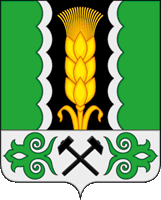 Российская ФедерацияРеспублика ХакасияАлтайский районАдминистрация муниципального образованияОчурский сельсоветРАСПОРЯЖЕНИЕ 30 января 2023 г.                                    с. Очуры                                                   № 6В соответствии с  пунктом 3 статьи 269.2 Бюджетного кодекса Российской Федерации, с федеральным стандартом внутреннего государственного (муниципального) финансового контроля "Планирование проверок, ревизий и обследований", утвержденный постановлением Правительства Российской Федерации от 27 февраля 2020 г. N 208, руководствуясь Уставом муниципального образования Очурский сельсовет:Утвердить план проведения внутреннего муниципального финансового контроля на 2023 год согласно приложению.Контроль за исполнением настоящего распоряжения оставляю за собой.                                                                                                                                                                                                                   Приложение к распоряжению Главы  МО Очурский сельсовет  от 30.01.2023 г. №6 ПЛАНпроведения внутреннего муниципального финансового контроля на 2023 годОб утверждении плана проведения внутреннего муниципального финансового контроля на 2023 годГлава муниципального образования Очурский сельсовет А.Л.Тальянский№ п/пНаименование контрольного органа, осуществляющего проверкуНаименование субъекта проверкиПроверяемый периодЦель проведения проверкиТема контрольного мероприятияСроки проведения контрольного мероприятияОтветственный исполнитель1.Централизованная бухгалтерия администрации МО Очурский сельсоветМуниципальное бюджетное учреждение культуры Очурский сельский Дом культуры, ИНН 1904004586, адрес местонахождения: Республика Хакасия, Алтайский район с. Очуры, ул. Советская д. 144 I квартал2023 г.Установление соответствия деятельности требованиям законодательства РФ, нормативным правовым актам администрации МО Очурский сельсовет, внутренним нормативным актам муниципального бюджетного учреждения культуры Очурский сельский Дом культуры Проверка финансово-хозяйственной деятельности01.04.2023-29.04.2023Антропова О.Н.2.Централизованная бухгалтерия администрации МО Очурский сельсоветМуниципальное бюджетное учреждение культуры Очурский сельский Дом культуры, ИНН 1904004586, адрес местонахождения: Республика Хакасия, Алтайский район с. Очуры, ул. Советская д. 144 II квартал2023 г.Установление соответствия деятельности требованиям законодательства РФ, нормативным правовым актам администрации МО Очурский сельсовет, внутренним нормативным актам муниципального бюджетного учреждения культуры Очурский сельский Дом культуры Проверка финансово-хозяйственной деятельности01.07.2023-29.07.2023Антропова О.Н.3.Централизованная бухгалтерия администрации МО Очурский сельсоветМуниципальное бюджетное учреждение культуры Очурский сельский Дом культуры, ИНН 1904004586, адрес местонахождения: Республика Хакасия, Алтайский район с. Очуры, ул. Советская д. 144 III квартал2023 г.Установление соответствия деятельности требованиям законодательства РФ, нормативным правовым актам администрации МО Очурский сельсовет, внутренним нормативным актам муниципального бюджетного учреждения культуры Очурский сельский Дом культуры Проверка финансово-хозяйственной деятельности03.10.2023-31.10.2023Антропова О.Н.4.Централизованная бухгалтерия администрации МО Очурский сельсоветМуниципальное бюджетное учреждение культуры Очурский сельский Дом культуры, ИНН 1904004586, адрес местонахождения: Республика Хакасия, Алтайский район с. Очуры, ул. Советская д. 1442022 г.Установление соответствия деятельности требованиям законодательства РФ, нормативным правовым актам администрации МО Очурский сельсовет, внутренним нормативным актам муниципального бюджетного учреждения культуры Очурский сельский Дом культуры Проверка финансово-хозяйственной деятельности 01.11.2023-30.11.2023Антропова О.Н.5.Централизованная бухгалтерия администрации МО Очурский сельсоветАдминистрация МО Очурский сельсовет Алтайского района Республики Хакасия, ИНН 1904004709, адрес местонахождения: Республика Хакасия, Алтайский район с.Очуры, ул. Советская д.113I квартал2023 г.Определение достоверности финансовой отчетностиПроверка финансово-хозяйственной деятельности01.04.2023-29.04.2023Антропова О.Н.6.Централизованная бухгалтерия администрации МО Очурский сельсоветАдминистрация МО Очурский сельсовет Алтайского района Республики Хакасия, ИНН 1904004709, адрес местонахождения: Республика Хакасия, Алтайский район с.Очуры, ул. Советская д.113II квартал2023 г.Определение достоверности финансовой отчетностиПроверка финансово-хозяйственной деятельности01.07.2023-29.07.2023Антропова О.Н.7.Централизованная бухгалтерия администрации МО Очурский сельсоветАдминистрация МО Очурский сельсовет Алтайского района Республики Хакасия, ИНН 1904004709, адрес местонахождения: Республика Хакасия, Алтайский район с.Очуры, ул. Советская д.113III квартал2023 г.Определение достоверности финансовой отчетностиПроверка финансово-хозяйственной деятельности03.10.2023-31.10.2023Антропова О.Н.8.Централизованная бухгалтерия администрации МО Очурский сельсоветАдминистрация МО Очурский сельсовет Алтайского района Республики Хакасия, ИНН 1904004709, адрес местонахождения: Республика Хакасия, Алтайский район с.Очуры, ул. Советская д.1132022 годОпределение достоверности финансовой отчетностиПроверка финансово-хозяйственной деятельности01.11.2023-30.11.2023Антропова О.Н.